UP HILL RUN Dobrá Voda 2017Závod dvojic a smíšených týmových štafet v běhu do vrchuDatum konání: 30. 09. 2017 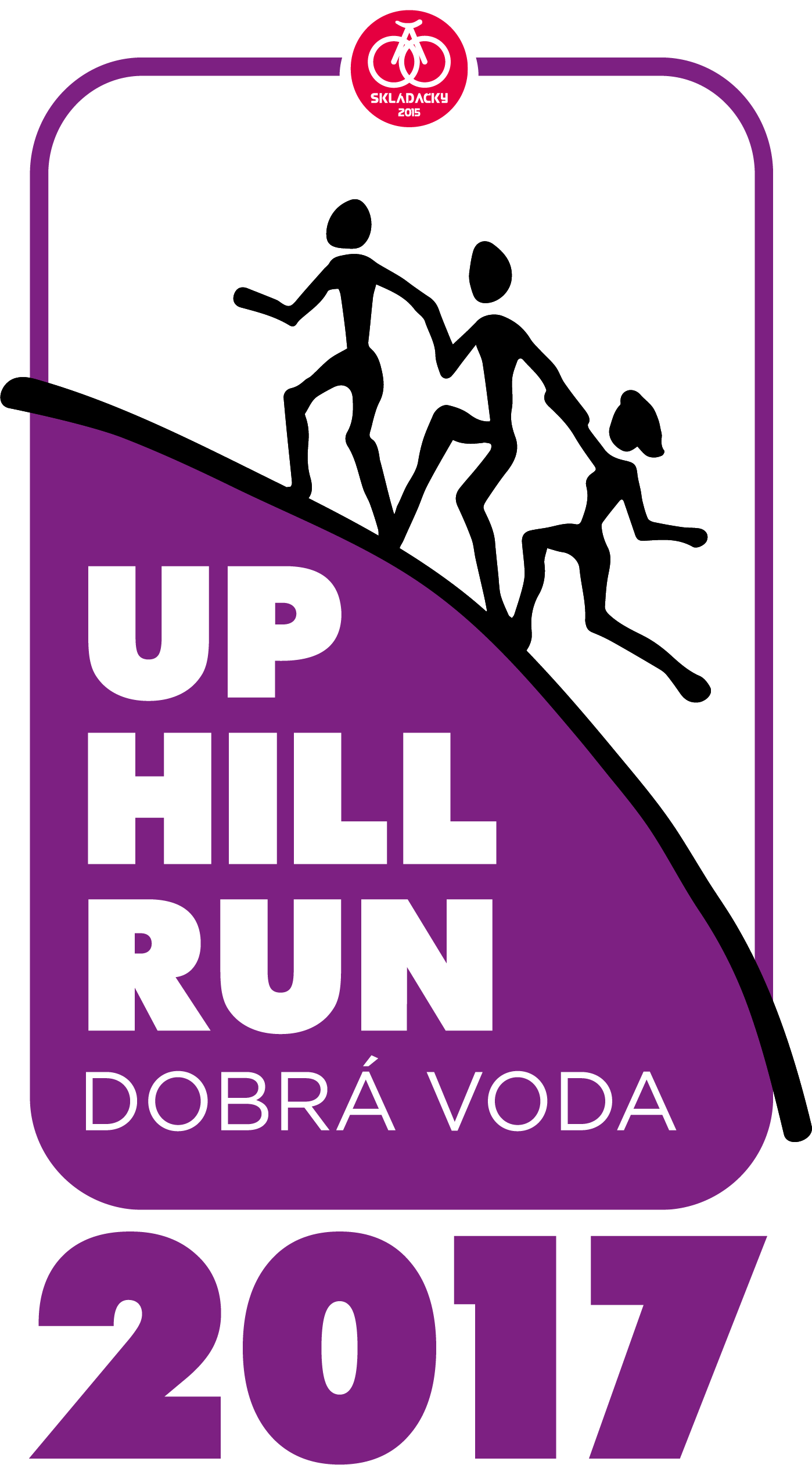 Místo konání: areál Dobrá Voda Jablonec nad NisouPrezentace: 11:00 – 13:00 h Start: 14:00 hodin Startovné: dvojice 200 Kč, štafeta 400 KčPořadatel: Skládačky 2015 z.s. , www.skladacky2015.cz, tel: 777 332 122Časový harmonogram11-13:00	registrace závodníků      14:00	start první vlny      14:10	start druhé vlny      14:20	start třetí vlny      14:30	start čtvrté vlny      14:50	start dětského závodu      15:30	vyhlášení výsledků      16:00	volný programKategorieZávod dvojic Jedná se o výběh sjezdovky Dobrá voda. Celková vzdálenost od startu do cíle je 311 metrů. Závodníci překonávají celou trať společně. Mohou si v průběhu závodu jakkoliv pomáhat. Cílem probíhají oba společně. Vypsané kategorie: M+M, Ž+Ž, M+Ž 1.2. Závod štafet Závodu štafet se účastní čtveřice závodníků. Závodníci se rozmístí na trati na místo svého úseku.První závodník ze štafety vybíhá z místa startu a na každém úseku se k němu pak postupně připojí další členové z týmu. Společně dobíhají do cíle. Vypsané kategorie: MUŽI, ŽENY, SMÍŠENÁ1.3. Dětský závod Děti bez rozdílu věku budou absolvovat krátký výběh. Celková délka trati dětského závodu bude 80 metrů. Malé děti závodí v doprovodu rodičů, starší děti jednotlivě.Vypsané kategorie: Děti do 12-ti let, děti 13 až 15 let. Starší 16-ti let budou zařazeni do kategorie dospělých.  Průběh hlavního závodu Závodníci budou rozřazeni do jednotlivých vln podle startovních čísel. Startovní číslo má vždy jen jeden z dvojice. U týmových štafet jeden ze čtveřice. Dle počtu přihlášených bude naplněn i počet účastníků v jedné vlně. Start první vlny bude v 14.00. Časomíra se spustí při odstartování dvojice, nebo týmové štafety a vypne se při protnutí posledního člena z dvojice či týmu cílem. Průběh dětského závodu Dětský závod bude dle kategorie na tratích o celkové délce 80 a 160 metrů. Všechny děti ve vlně vystartují hromadně. Po proběhnutí posledního závodníka cílem bude závod ukončen. Děti se mohou přihlásit až na místě ve stanu určeném pro registraci. Zázemí a doprovodný program: Parkování: v místě areálu, případně na příjezdové komunikaci a na parkovišti NC Kaufland  Stany s občerstvením: klobásy a kýta od řezníka Marka Sedláka, pivo, limo, káva, koláčky, buchty, apod. Pro děti: skákací hrad